ДекабрьЗанятие №1 1.  Логические задачи.Цель: Учить видеть закономерность. Развивать наблюдательность, логическое мышление.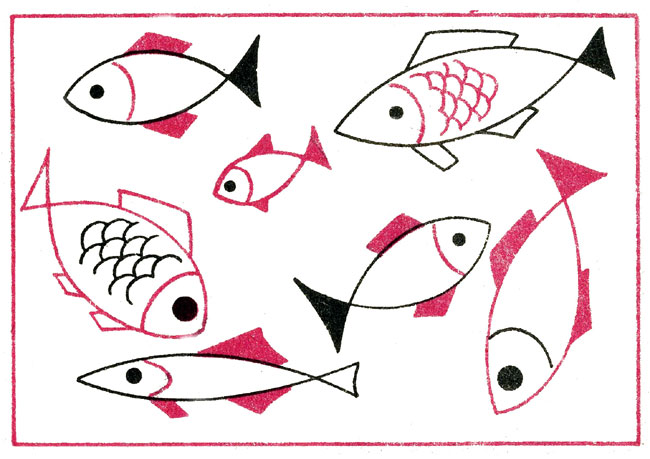 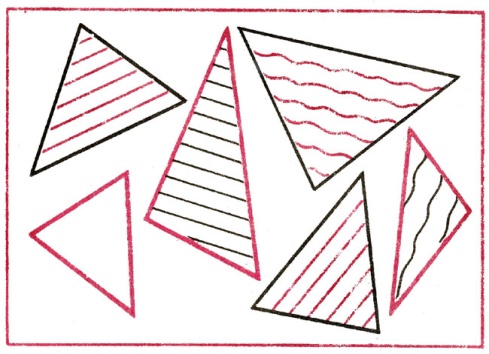 2. Числовой ряд.Цель: Закреплять понимание отношений между числами натурального   ряда.                        Игра с пособием «Обезьянка»3. «Монгольская игра»Цель: продолжать знакомить детей с игрой.Занятие №21.  Логические задачи.Цель: развивать логическое мышление, внимание, воображение (про 3-х рыбок в аквариуме).2. Числовой ряд.Цель: Закреплять понимание отношений между числами натурального   ряда.                        Игра с пособием «Пятиугольник».3. Работа со счётными палочками.Цель: учить составлять фигуры из палочек (топор, дом).4. Длина, ширина.Игра с пособием «Часы и ремешки»Занятие №31.  Логические задачи.Цель: развивать логическое мышление, внимание, воображение (под елкой цветок не растет, под березой не растет грибок). 
2. Счёт, порядковые числительные в пределах 9. Цель: выявить представления детей о порядковых числительных в пределах 9.3. «Монгольская игра»Цель: продолжать знакомить детей с игрой (жираф и др.).Занятие №41.  Логические задачи «Что лишнее?»Цель: учить наблюдательности. Развивать логическое мышление, умение делать умозаключения.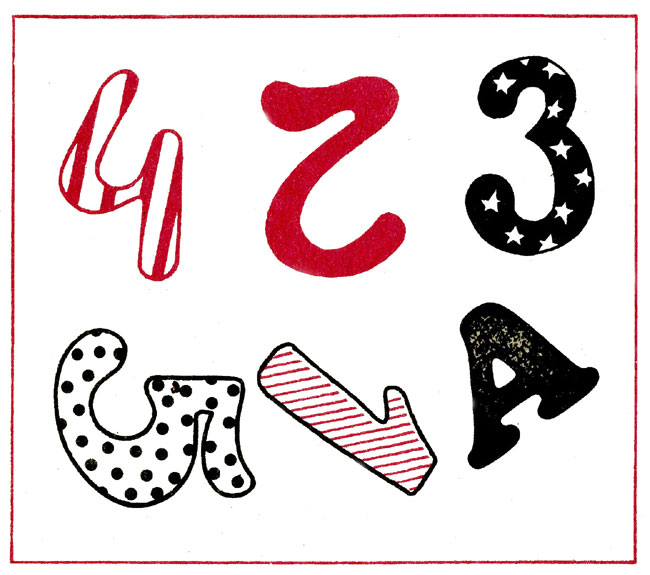 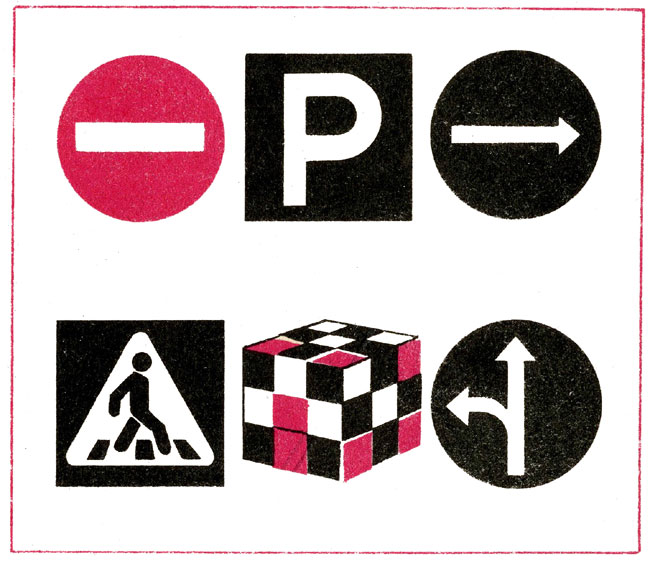 2. Счёт, порядковые числительные в пределах 9. Цель: выявить представления детей о порядковых числительных в пределах 9, учить детей рассуждать.3. «Зрительный диктант»Цель: закреплять и расширять пространственные представления: справа, слева, верхний левый угол и т.д.ЯнварьЗанятие №11. Логическая задача «Лабиринты»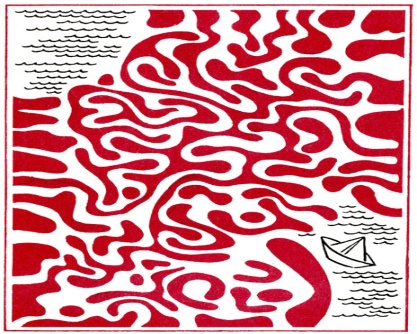 2. Задачки в стихахЦель: научить решать задачки в стихах (+, - 1).3. Цифровой рядЦель: учить запоминать цифровой ряд.Игра «След в след» 4. Игра «Покажи столько же». Цель:  Продолжать учить счёту на слух.Занятие 21. Д/и «Путаницы»Цель:  Продолжать учить распутывать «путаницы».2. Знакомство со знаком «+» и «=»Цель: научить решать задачки в стихах (+1) и записывать решение.3. Игра «Танграм»Цель: продолжать знакомить детей с игрой «Танграм» (фигура человека).Занятие 31.  Логические задачи «Что лишнее?»Цель: учить наблюдательности. Развивать логическое мышление, умение делать умозаключения. Д/у «Что здесь лишнее?». 2.  Соотнесение числа и цифры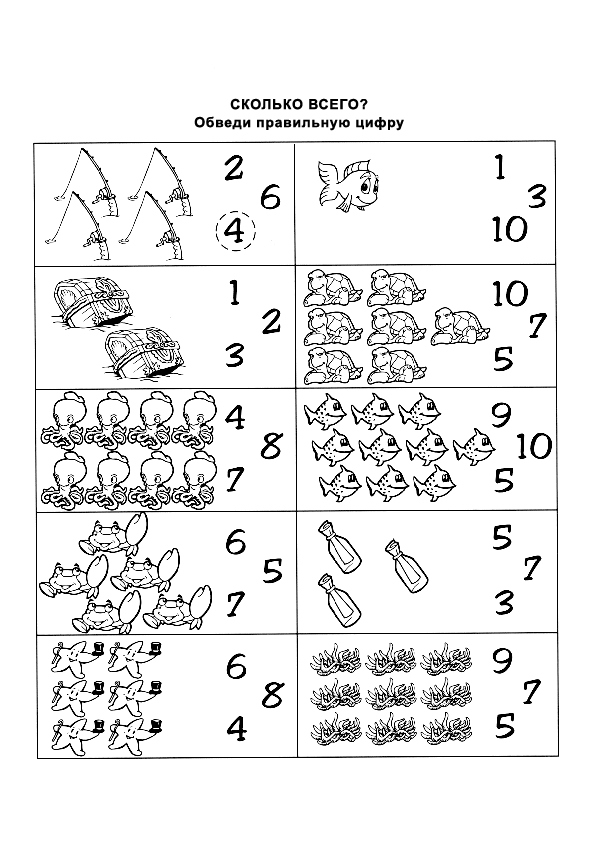 3. Обратный счётЦель: продолжать учить обратному счёту.Игра в кругу с мячом.Занятие 41. Счёт на слух Цель: продолжать учить детей счёту на слух. Д/у «Покажи цифру на 1 больше (меньше), чем услышишь звуков».2. Знакомство со знаком «-»и «=»Цель: научить решать задачки в стихах (-1) и записывать решение.3. Дни недели Цель: продолжать знакомить детей с днями недели. «Игра «Неделя, стройся». 